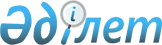 Шет аудандық мәслихатының 2017 жылғы 21 желтоқсандағы XVIII сессиясының "2018-2020 жылдарға арналған аудандық бюджет туралы" № 18/140 шешіміне өзгерістер енгізу туралыҚарағанды облысы Шет аудандық мәслихатының 2018 жылғы 5 мамырдағы № 21/177 шешімі. Қарағанды облысының Әділет департаментінде 2018 жылғы 25 мамырда № 4777 болып тіркелді
      Қазақстан Республикасының 2008 жылғы 4 желтоқсандағы Бюджет кодексіне, Қазақстан Республикасының 2001 жылғы 23 қаңтардағы "Қазақстан Республикасындағы жергілікті мемлекеттік басқару және өзін - өзі басқару туралы" Заңына сәйкес аудандық мәслихат ШЕШІМ ЕТТІ:
      1. Шет аудандық мәслихатының 2017 жылғы 21 желтоқсандағы XVIII сессиясының "2018-2020 жылдарға арналған аудандық бюджет туралы" № 18/140 шешіміне (Нормативтік құқықтық актілердің мемлекеттік тіркеу тізілімінде № 4536 болып тіркелген, 2018 жылғы 19 қаңтардағы "Шет Шұғыласы" № 03-04 (10.676) газетінде, Қазақстан Республикасы нормативтік құқықтық актілерінің эталондық бақылау банкінде электрондық түрде 2018 жылдың 17 қаңтарында жарияланған), келесі өзгерістер енгізілсін:
      1 тармақ келесі редакцияда мазмұндалсын:
      "1. 2018-2020 жылдарға арналған аудандық бюджет №1, 2, 3, 4, 5, 6, 7 қосымшаларға сәйкес, оның ішінде 2018 жылға келесі көлемдерде бекітілсін:
      1) кірістер – 7729446 мың теңге, оның ішінде:
      салықтық түсімдер бойынша – 2312429 мың теңге;
      салықтық емес түсімдер бойынша – 9689 мың теңге ;
      негізгі капиталды сатудан түсетін түсімдер – 5769 мың теңге;
      трансферттердің түсімдері – 5401559 мың теңге;
      2) шығындар – 7890903 мың теңге;
      3) таза бюджеттік кредиттеу – 88096 мың теңге, оның ішінде:
      бюджеттік кредиттер – 122655 мың теңге;
      бюджеттік кредиттерді өтеу – 34559 мың теңге;
      4) қаржы активтерімен операциялар бойынша сальдо – 0 мың теңге:
      қаржы активтерін сатып алу – 0 мың теңге;
      мемлекеттік қаржы активтерін сатудан түсетін түсімдер – 0 мың теңге;
      5) бюджет тапшылығы (профициті) – алу 88096 мың теңге;
      6) бюджет тапшылығын қаржыландыру (профицитін пайдалану) – 88096 мың теңге:
      қарыздар түсімі – 122655 мың теңге; 
      қарыздарды өтеу – 34559 мың теңге;
      бюджет қаражатының пайдаланылатын қалдықтары – 64035 мың теңге.";
       көрсетілген шешімге 1 қосымша осы шешімге қосымшаға сәйкес жаңа редакцияда мазмұндалсын.
      2. Осы шешім 2018 жылдың 1 қаңтарынан бастап қолданысқа енгізіледі. 2018 жылға арналған аудандық бюджет
					© 2012. Қазақстан Республикасы Әділет министрлігінің «Қазақстан Республикасының Заңнама және құқықтық ақпарат институты» ШЖҚ РМК
				
      Сессия төрағасы

Р. Шакиржанова

      Аудандық мәслихаттың хатшысы

Б. Төлеуқұлов
Аудандық мәслихаттың
2018 жылғы 5 мамырдағы 
ХХІ сессиясының № 21/177 шешіміне 
қосымшаАудандық мәслихаттың
2017 жылғы 21 желтоқсандағы
XVIII сессиясының № 18/140 шешіміне
1 қосымша
Санаты
Санаты
Санаты
Санаты
Сомасы (мың теңге)
Сыныбы
Сыныбы
Сыныбы
Сомасы (мың теңге)
Ішкі сыныбы
Ішкі сыныбы
Сомасы (мың теңге)
Атауы
Сомасы (мың теңге)
1
2
3
4
5
І. Кiрiстер
7729446
1
Салықтық түсімдер
2312429
01
Табыс салығы
369620
2
Жеке табыс салығы
369620
03
Әлеуметтiк салық
481315
1
Әлеуметтiк салық
481315
04
Меншікке салынатын салықтар
1388382
1
Мүлікке салынатын салықтар
1374096
3
Жер салығы
945
4
Көлік құралдарына салынатын салық
8526
5
Бiрыңғай жер салығы
4815
05
Тауарларға, жұмыстарға және қызметтерге салынатын ішкі салықтар 
67181
2
Акциздер
3698
3
Табиғи және басқа ресурстарды пайдаланғаны үшін түсетін түсімдер
50000
4
Кәсіпкерлік және кәсіби қызметті жүргізгені үшін алынатын алымдар
13483
07
Басқа да салықтар
119
08
Заңдық маңызы бар әрекеттерді жасағаны және (немесе) оған уәкілеттігі бар мемлекеттік органдар немесе лауазымды адамдар құжаттар бергені үшін алынатын міндетті төлемдер
5812
1
Мемлекеттік баж
5812
2
Салықтық емес түсiмдер
9689
01
Мемлекеттік меншіктен түсетін кірістер
4455
1
Мемлекеттік кәсіпорындардың таза кірісі бөлігінің түсімдері
315
5
Мемлекет меншігіндегі мүлікті жалға беруден түсетін кірістер
4140
06
Басқа да салықтық емес түсiмдер
5234
1
Басқа да салықтық емес түсiмдер
5234
3
Негізгі капиталды сатудан түсетін түсімдер
5769
03
Жердi және материалдық емес активтердi сату
5769
1
Жерді сату
5769
4
Трансферттердің түсімдері 
5401559
02
Мемлекеттiк басқарудың жоғары тұрған органдарынан түсетiн трансферттер
5401559
2
Облыстық бюджеттен түсетiн трансферттер
5401559
Функционалдық топ
Функционалдық топ
Функционалдық топ
Функционалдық топ
Функционалдық топ
Сомасы (мың теңге)
Кіші функция
Кіші функция
Кіші функция
Кіші функция
Сомасы (мың теңге)
Бюджеттік бағдарламалардың әкімшісі
Бюджеттік бағдарламалардың әкімшісі
Бюджеттік бағдарламалардың әкімшісі
Сомасы (мың теңге)
Бағдарлама
Бағдарлама
Сомасы (мың теңге)
Атауы
Сомасы (мың теңге)
II. Шығындар
7 890 903
01
Жалпы сипаттағы мемлекеттiк қызметтер 
618874
1
Мемлекеттiк басқарудың жалпы функцияларын орындайтын өкiлдi, атқарушы және басқа органдар
501539
112
Аудан (облыстық маңызы бар қала) мәслихатының аппараты
36419
001
Аудан (облыстық маңызы бар қала) мәслихатының қызметін қамтамасыз ету жөніндегі қызметтер
26759
003
Мемлекеттік органның күрделі шығыстары
9660
122
Аудан (облыстық маңызы бар қала) әкімінің аппараты
141634
001
Аудан (облыстық маңызы бар қала) әкімінің қызметін қамтамасыз ету жөніндегі қызметтер
127066
003
Мемлекеттік органның күрделі шығыстары
14568
123
Қаладағы аудан, аудандық маңызы бар қала, кент, ауыл, ауылдық округ әкімінің аппараты
323486
001
Қаладағы аудан, аудандық маңызы бар қаланың, кент, ауыл, ауылдық округ әкімінің қызметін қамтамасыз ету жөніндегі қызметтер
317263
022
Мемлекеттік органның күрделі шығыстары
6223
2
Қаржылық қызмет
34088
489
Ауданның (облыстық маңызы бар қаланың) мемлекеттік активтер және сатып алу бөлімі
34088
001
Жергілікті деңгейде мемлекеттік активтер мен сатып алуды басқару саласындағы мемлекеттік саясатты іске асыру жөніндегі қызметтер
12765
003
Мемлекеттік органның күрделі шығыстары
860
004
Салық салу мақсатында мүлікті бағалауды жүргізу
1263
005
Жекешелендіру, коммуналдық меншікті басқару, жекешелендіруден кейінгі қызмет және осыған байланысты дауларды реттеу
10900
007
Коммуналдық меншікке мүлікті сатып алу
8300
9
Жалпы сипаттағы өзге де мемлекеттік қызметтер
83247
459
Ауданның (облыстық маңызы бар қаланың) экономика және қаржы бөлімі
43313
001
Ауданның (облыстық маңызы бар қаланың) экономикалық саясаттын қалыптастыру мен дамыту, мемлекеттік жоспарлау, бюджеттік атқару және коммуналдық меншігін басқару саласындағы мемлекеттік саясатты іске асыру жөніндегі қызметтер
41768
015
Мемлекеттік органның күрделі шығыстары
1545
492
Ауданның (облыстық маңызы бар қаланың) тұрғын үй-коммуналдық шаруашылығы, жолаушылар көлігі, автомобиль жолдары және тұрғын үй инспекциясы бөлімі
23383
001
Жергілікті деңгейде тұрғын үй-коммуналдық шаруашылық, жолаушылар көлігі, автомобиль жолдары және тұрғын үй инспекциясы саласындағы мемлекеттік саясатты іске асыру жөніндегі қызметтер
22183
013
Мемлекеттік органның күрделі шығыстары
1200
494
Ауданның (облыстық маңызы бар қаланың) кәсіпкерлік және өнеркәсіп бөлімі
16551
001
Жергілікті деңгейде кәсіпкерлікті және өнеркәсіпті дамыту саласындағы мемлекеттік саясатты іске асыру жөніндегі қызметтер
16226
003
Мемлекеттік органның күрделі шығыстары
325
02
Қорғаныс
23439
1
Әскери мұқтаждар
12629
122
Аудан (облыстық маңызы бар қала) әкімінің аппараты
12629
005
Жалпыға бірдей әскери міндетті атқару шеңберіндегі іс-шаралар
12629
Функционалдық топ
Функционалдық топ
Функционалдық топ
Функционалдық топ
Функционалдық топ
Сомасы (мың теңге)
Кіші функция
Кіші функция
Кіші функция
Кіші функция
Сомасы (мың теңге)
Бюджеттік бағдарламалардың әкімшісі
Бюджеттік бағдарламалардың әкімшісі
Бюджеттік бағдарламалардың әкімшісі
Сомасы (мың теңге)
Бағдарлама
Бағдарлама
Сомасы (мың теңге)
Атауы
Сомасы (мың теңге)
2
Төтенше жағдайлар жөнiндегi жұмыстарды ұйымдастыру
10810
122
Аудан (облыстық маңызы бар қала) әкімінің аппараты
10810
006
Аудан (облыстық маңызы бар қала) ауқымындағы төтенше жағдайлардың алдын алу және оларды жою
3000
007
Аудандық (қалалық) ауқымдағы дала өрттерінің, сондай-ақ мемлекеттік өртке қарсы қызмет органдары құрылмаған елдi мекендерде өрттердің алдын алу және оларды сөндіру жөніндегі іс-шаралар
7810
03
Қоғамдық тәртіп, қауіпсіздік, құқықтық, сот, қылмыстық-атқару қызметі
3402
9
Қоғамдық тәртіп және қауіпсіздік саласындағы басқа да қызметтер
3402
492
Ауданның (облыстық маңызы бар қаланың) тұрғын үй-коммуналдық шаруашылығы, жолаушылар көлігі, автомобиль жолдары және тұрғын үй инспекциясы бөлімі
3402
021
Елдi мекендерде жол қозғалысы қауiпсiздiгін қамтамасыз ету
3402
04
Бiлiм беру
3 852 511
1
Мектепке дейiнгi тәрбие және оқыту
22600
464
Ауданның (облыстық маңызы бар қаланың) білім бөлімі
22600
009
Мектепке дейінгі тәрбие мен оқыту ұйымдарының қызметін қамтамасыз ету
22600
2
Бастауыш, негізгі орта және жалпы орта білім беру
3355162
123
Қаладағы аудан, аудандық маңызы бар қала, кент, ауыл, ауылдық округ әкімінің аппараты
13289
005
Ауылдық жерлерде балаларды мектепке дейін тегін алып баруды және кері алып келуді ұйымдастыру
13289
464
Ауданның (облыстық маңызы бар қаланың) білім бөлімі
3169894
003
Жалпы білім беру
3107023
006
Балаларға қосымша білім беру 
62871
465
Ауданның (облыстық маңызы бар қаланың) дене шынықтыру және спорт бөлімі
160885
017
Балалар мен жасөспірімдерге спорт бойынша қосымша білім беру
160885
467
Ауданның (облыстық маңызы бар қаланың) құрылыс бөлімі
11094
024
Бастауыш, негізгі орта және жалпы орта білім беру объектілерін салу және реконструкциялау
11094
4
Техникалық және кәсіптік, орта білімнен кейінгі білім беру
27717
464
Ауданның (облыстық маңызы бар қаланың) білім бөлімі
27717
018
Кәсіптік оқытуды ұйымдастыру
27717
9
Бiлiм беру саласындағы өзге де қызметтер
447 032
464
Ауданның (облыстық маңызы бар қаланың) білім бөлімі
447 032
001
Жергілікті деңгейде білім беру саласындағы мемлекеттік саясатты іске асыру жөніндегі қызметтер
15 348
005
Ауданның (облыстық маңызы бар қаланың) мемлекеттік білім беру мекемелер үшін оқулықтар мен оқу-әдiстемелiк кешендерді сатып алу және жеткізу
110 000
015
Жетім баланы (жетім балаларды) және ата-аналарының қамқорынсыз қалған баланы (балаларды) күтіп-ұстауға қамқоршыларға (қорғаншыларға) ай сайынға ақшалай қаражат төлемі
19539
067
Ведомстволық бағыныстағы мемлекеттік мекемелер мен ұйымдардың күрделі шығыстары
302 145
06
Әлеуметтiк көмек және әлеуметтiк қамсыздандыру
276610
1
Әлеуметтiк қамсыздандыру
72921
Функционалдық топ
Функционалдық топ
Функционалдық топ
Функционалдық топ
Функционалдық топ
Сомасы (мың теңге)
Кіші функция
Кіші функция
Кіші функция
Кіші функция
Сомасы (мың теңге)
Бюджеттік бағдарламалардың әкімшісі
Бюджеттік бағдарламалардың әкімшісі
Бюджеттік бағдарламалардың әкімшісі
Сомасы (мың теңге)
Бағдарлама
Бағдарлама
Сомасы (мың теңге)
Атауы
Сомасы (мың теңге)
451
Ауданның (облыстық маңызы бар қаланың) жұмыспен қамту және әлеуметтік бағдарламалар бөлімі
72921
005
Мемлекеттік атаулы әлеуметтік көмек 
72921
2
Әлеуметтiк көмек
171367
123
Қаладағы аудан, аудандық маңызы бар қала, кент, ауыл, ауылдық округ әкімінің аппараты
5140
003
Мұқтаж азаматтарға үйінде әлеуметтік көмек көрсету
5140
451
Ауданның (облыстық маңызы бар қаланың) жұмыспен қамту және әлеуметтік бағдарламалар бөлімі
166227
002
Жұмыспен қамту бағдарламасы
93663
004
Ауылдық жерлерде тұратын денсаулық сақтау, білім беру, әлеуметтік қамтамасыз ету, мәдениет, спорт және ветеринар мамандарына отын сатып алуға Қазақстан Республикасының заңнамасына сәйкес әлеуметтік көмек көрсету
11544
006
Тұрғын үйге көмек көрсету
1571
007
Жергілікті өкілетті органдардың шешімі бойынша мұқтаж азаматтардың жекелеген топтарына әлеуметтік көмек
9500
010
Үйден тәрбиеленіп оқытылатын мүгедек балаларды материалдық қамтамасыз ету
350
017
Оңалтудың жеке бағдарламасына сәйкес мұқтаж мүгедектердi мiндеттi гигиеналық құралдармен қамтамасыз ету, қозғалуға қиындығы бар бірінші топтағы мүгедектерге жеке көмекшінің және есту бойынша мүгедектерге қолмен көрсететiн тіл маманының қызметтерін ұсыну 
19500
023
Жұмыспен қамту орталықтарының қызметін қамтамасыз ету
30099
9
Әлеуметтiк көмек және әлеуметтiк қамтамасыз ету салаларындағы өзге де қызметтер
32322
451
Ауданның (облыстық маңызы бар қаланың) жұмыспен қамту және әлеуметтік бағдарламалар бөлімі
32322
001
Жергілікті деңгейде халық үшін әлеуметтік бағдарламаларды жұмыспен қамтуды қамтамасыз етуді іске асыру саласындағы мемлекеттік саясатты іске асыру жөніндегі қызметтер 
23943
011
Жәрдемақыларды және басқа да әлеуметтік төлемдерді есептеу, төлеу мен жеткізу бойынша қызметтерге ақы төлеу
2500
021
Мемлекеттік органның күрделі шығыстары
150
050
Қазақстан Республикасында мүгедектердің құқықтарын қамтамасыз ету және өмiр сүру сапасын жақсарту жөнiндегi 2012 – 2018 жылдарға арналған iс-шаралар жоспарын іске асыру
5729
07
Тұрғын үй-коммуналдық шаруашылық
1044560
1
Тұрғын үй шаруашылығы
166002
467
Ауданның (облыстық маңызы бар қаланың) құрылыс бөлімі
149802
003
Коммуналдық тұрғын үй қорының тұрғын үйін жобалау және (немесе) салу, реконструкциялау 
147802
004
Инженерлік-коммуникациялық инфрақұрылымды жобалау, дамыту және (немесе) жайластыру
2000
492
Ауданның (облыстық маңызы бар қаланың) тұрғын үй-коммуналдық шаруашылығы, жолаушылар көлігі, автомобиль жолдары және тұрғын үй инспекциясы бөлімі
16200
004
Азаматтардың жекелген санаттарын тұрғын үймен қамтамасыз ету
6700
033
Инженерлік-коммуникациялық инфрақұрылымды жобалау, дамыту және (немесе) жайластыру
9500
2
Коммуналдық шаруашылық
826253
Функционалдық топ
Функционалдық топ
Функционалдық топ
Функционалдық топ
Функционалдық топ
Сомасы (мың теңге)
Кіші функция
Кіші функция
Кіші функция
Кіші функция
Сомасы (мың теңге)
Бюджеттік бағдарламалардың әкімшісі
Бюджеттік бағдарламалардың әкімшісі
Бюджеттік бағдарламалардың әкімшісі
Сомасы (мың теңге)
Бағдарлама
Бағдарлама
Сомасы (мың теңге)
Атауы
467
Ауданның (облыстық маңызы бар қаланың) құрылыс бөлімі
785053
785053
006
Сумен жабдықтау және су бұру жүйесін дамыту 
6000
6000
058
Елді мекендердегі сумен жабдықтау және су бұру жүйелерін дамыту
779053
779053
492
Ауданның (облыстық маңызы бар қаланың) тұрғын үй-коммуналдық шаруашылығы, жолаушылар көлігі, автомобиль жолдары және тұрғын үй инспекциясы бөлімі
41200
41200
012
Сумен жабдықтау және су бұру жүйесінің жұмыс істеуі
37000
37000
026
Ауданның (облыстық маңызы бар қаланың) коммуналдық меншігіндегі жылу желілерін пайдалануды ұйымдастыру
4200
4200
3
Елді-мекендерді көркейту
52305
52305
123
Қаладағы аудан, аудандық маңызы бар қала, кент, ауыл, ауылдық округ әкімінің аппараты
52305
52305
008
Елді мекендердегі көшелерді жарықтандыру
24497
24497
009
Елді мекендердің санитариясын қамтамасыз ету
2800
2800
010
Жерлеу орындарын ұстау және туыстары жоқ адамдарды жерлеу
180
180
011
Елді мекендерді абаттандыру мен көгалдандыру
24828
24828
08
Мәдениет, спорт, туризм және ақпараттық кеңістiк
592914
592914
1
Мәдениет саласындағы қызмет
229084
229084
455
Ауданның (облыстық маңызы бар қаланың) мәдениет және тілдерді дамыту бөлімі
229084
229084
003
Мәдени-демалыс жұмысын қолдау
229084
229084
2
Спорт
177163
177163
465
Ауданның (облыстық маңызы бар қаланың) дене шынықтыру және спорт бөлімі 
18797
18797
001
Жергілікті деңгейде дене шынықтыру және спорт саласындағы мемлекеттік саясатты іске асыру жөніндегі қызметтер
10411
10411
005
Ұлттық және бұқаралық спорт түрлерін дамыту
257
257
006
Аудандық (облыстық маңызы бар қалалық) деңгейде спорттық жарыстар өткiзу
3940
3940
007
Әртүрлi спорт түрлерi бойынша аудан (облыстық маңызы бар қала) құрама командаларының мүшелерiн дайындау және олардың облыстық спорт жарыстарына қатысуы
4189
4189
467
Ауданның (облыстық маңызы бар қаланың) құрылыс бөлімі
158366
158366
008
Cпорт объектілерін дамыту
158366
158366
3
Ақпараттық кеңiстiк
129770
129770
455
Ауданның (облыстық маңызы бар қаланың) мәдениет және тілдерді дамыту бөлімі
115270
115270
006
Аудандық (қалалық) кiтапханалардың жұмыс iстеуi
114628
114628
007
Мемлекеттiк тiлдi және Қазақстан халқының басқа да тiлдерін дамыту
642
642
456
Ауданның (облыстық маңызы бар қаланың) ішкі саясат бөлімі
14500
14500
002
Мемлекеттік ақпараттық саясат жүргізу жөніндегі қызметтер
14500
14500
9
Мәдениет, спорт, туризм және ақпараттық кеңiстiктi ұйымдастыру жөнiндегi өзге де қызметтер
56897
56897
455
Ауданның (облыстық маңызы бар қаланың) мәдениет және тілдерді дамыту бөлімі
15497
15497
001
Жергілікті деңгейде тілдерді және мәдениетті дамыту саласындағы мемлекеттік саясатты іске асыру жөніндегі қызметтер
13997
13997
010
Мемлекеттік органның күрделі шығыстары
1500
1500
456
Ауданның (облыстық маңызы бар қаланың) ішкі саясат бөлімі
41400
41400
Функционалдық топ
Функционалдық топ
Функционалдық топ
Функционалдық топ
Функционалдық топ
Сомасы (мың теңге)
Кіші функция
Кіші функция
Кіші функция
Кіші функция
Сомасы (мың теңге)
Бюджеттік бағдарламалардың әкімшісі
Бюджеттік бағдарламалардың әкімшісі
Бюджеттік бағдарламалардың әкімшісі
Сомасы (мың теңге)
Бағдарлама
Бағдарлама
Сомасы (мың теңге)
Атауы
Сомасы (мың теңге)
001
Жергілікті деңгейде ақпарат, мемлекеттілікті нығайту және азаматтардың әлеуметтік сенімділігін қалыптастыру саласында мемлекеттік саясатты іске асыру жөніндегі қызметтер
29164
003
Жастар саясаты саласында іс-шараларды іске асыру
12086
006
Мемлекеттік органның күрделі шығыстары
150
10
Ауыл, су, орман, балық шаруашылығы, ерекше қорғалатын табиғи аумақтар, қоршаған ортаны және жануарлар дүниесін қорғау, жер қатынастары
248191
1
Ауыл шаруашылығы
194066
462
Ауданның (облыстық маңызы бар қаланың) ауыл шаруашылығы бөлімі
16821
001
Жергілікті деңгейде ауыл шаруашылығы саласындағы мемлекеттік саясатты іске асыру жөніндегі қызметтер
16051
006
Мемлекеттік органның күрделі шығыстары
770
473
Ауданның (облыстық маңызы бар қаланың) ветеринария бөлімі
177245
001
Жергілікті деңгейде ветеринария саласындағы мемлекеттік саясатты іске асыру жөніндегі қызметтер
14352
006
Ауру жануарларды санитарлық союды ұйымдастыру
1500
007
Қаңғыбас иттер мен мысықтарды аулауды және жоюды ұйымдастыру
3000
009
Жануарлардың энзоотиялық аурулары бойынша ветеринариялық іс-шараларды жүргізу
1409
010
Ауыл шаруашылығы жануарларын сәйкестендіру жөніндегі іс-шараларды өткізу
10323
011
Эпизоотияға қарсы іс-шаралар жүргізу
136661
047
Жануарлардың саулығы мен адамның денсаулығына қауіп төндіретін, алып қоймай залалсыздандырылған (зарарсыздандырылған) және қайта өңделген жануарлардың, жануарлардан алынатын өнімдер мен шикізаттың құнын иелеріне өтеу
10000
6
Жер қатынастары
23896
463
Ауданның (облыстық маңызы бар қаланың) жер қатынастары бөлімі
23896
001
Аудан (облыстық маңызы бар қала) аумағында жер қатынастарын реттеу саласындағы мемлекеттік саясатты іске асыру жөніндегі қызметтер
23516
007
Мемлекеттік органның күрделі шығыстары
380
9
Ауыл, су, орман, балық шаруашылығы, қоршаған ортаны қорғау және жер қатынастары саласындағы басқа да қызметтер
30229
459
Ауданның (облыстық маңызы бар қаланың) экономика және қаржы бөлімі
27042
099
Мамандарға әлеуметтік қолдау көрсету жөніндегі шараларды іске асыру
27042
492
Ауданның (облыстық маңызы бар қаланың) тұрғын үй-коммуналдық шаруашылығы, жолаушылар көлігі, автомобиль жолдары және тұрғын үй инспекциясы бөлімі
3187
052
Жаңартылатын энергия көздерін пайдалануды қолдану
3187
11
Өнеркәсіп, сәулет, қала құрылысы және құрылыс қызметі
27934
2
Сәулет, қала құрылысы және құрылыс қызметі
27934
467
Ауданның (облыстық маңызы бар қаланың) құрылыс бөлімі
19322
001
Жергілікті деңгейде құрылыс саласындағы мемлекеттік саясатты іске асыру жөніндегі қызметтер
18822
Функционалдық топ
Функционалдық топ
Функционалдық топ
Функционалдық топ
Функционалдық топ
Сомасы (мың теңге)
Кіші функция
Кіші функция
Кіші функция
Кіші функция
Сомасы (мың теңге)
Бюджеттік бағдарламалардың әкімшісі
Бюджеттік бағдарламалардың әкімшісі
Бюджеттік бағдарламалардың әкімшісі
Сомасы (мың теңге)
Бағдарлама
Бағдарлама
Сомасы (мың теңге)
Атауы
017
Мемлекеттік органның күрделі шығыстары
500
500
468
Ауданның (облыстық маңызы бар қаланың) сәулет және қала құрылысы бөлімі
8612
8612
001
Жергілікті деңгейде сәулет және қала құрылысы саласындағы мемлекеттік саясатты іске асыру жөніндегі қызметтер
8612
8612
12
Көлiк және коммуникация
208875
208875
1
Автомобиль көлiгi
203404
203404
123
Қаладағы аудан, аудандық маңызы бар қала, кент, ауыл, ауылдық округ әкімінің аппараты
18604
18604
013
Аудандық маңызы бар қалаларда, кенттерде, ауылдарда, ауылдық округтерде автомобиль жолдарының жұмыс істеуін қамтамасыз ету
18604
18604
492
Ауданның (облыстық маңызы бар қаланың) тұрғын үй-коммуналдық шаруашылығы, жолаушылар көлігі, автомобиль жолдары және тұрғын үй инспекциясы бөлімі
184800
184800
023
Автомобиль жолдарының жұмыс істеуін қамтамасыз ету
64800
64800
045
Аудандық маңызы бар автомобиль жолдарын және елді-мекендердің көшелерін күрделі және орташа жөндеу
120000
120000
9
Көлік және коммуникациялар саласындағы өзге де қызметтер
5471
5471
492
Ауданның (облыстық маңызы бар қаланың) тұрғын үй-коммуналдық шаруашылығы, жолаушылар көлігі, автомобиль жолдары және тұрғын үй инспекциясы бөлімі
5471
5471
037
Әлеуметтік маңызы бар қалалық (ауылдық), қала маңындағы және ауданішілік қатынастар бойынша жолаушылар тасымалдарын субсидиялау
5471
5471
13
Басқалар
48000
48000
9
Басқалар
48000
48000
459
Ауданның (облыстық маңызы бар қаланың) экономика және қаржы бөлімі
48000
48000
012
Ауданның (облыстық маңызы бар қаланың) жергілікті атқарушы органының резерві 
48000
48000
15
Трансферттер
945593
945593
1
Трансферттер
828533
828533
459
Ауданның (облыстық маңызы бар қаланың) экономика және қаржы бөлімі
828533
828533
006
Пайдаланылмаған (толық пайдаланылмаған) нысаналы трансферттерді қайтару
9890
9890
024
Заңнаманы өзгертуге байланысты жоғары тұрған бюджеттің шығындарын өтеуге төмен тұрған бюджеттен ағымдағы нысаналы трансферттер
117060
117060
038
Субвенциялар
805615
805615
051
Жергілікті өзін-өзі басқару органдарына берілетін трансферттер
13026
13026
054
Қазақстан Республикасының Ұлттық қорынан берілетін нысаналы трансферт есебінен республикалық бюджеттен бөлінген пайдаланылмаған (түгел пайдаланылмаған) нысаналы трансферттердің сомасын қайтару
2
2
16
Қарыздарды өтеу
34559
34559
1
Қарыздарды өтеу
34559
34559
Функционалдық топ
Функционалдық топ
Функционалдық топ
Функционалдық топ
Функционалдық топ
Сомасы (мың теңге)
Кіші функция
Кіші функция
Кіші функция
Кіші функция
Сомасы (мың теңге)
Бюджеттік бағдарламалардың әкімшісі
Бюджеттік бағдарламалардың әкімшісі
Бюджеттік бағдарламалардың әкімшісі
Сомасы (мың теңге)
Бағдарлама
Бағдарлама
Сомасы (мың теңге)
Атауы
459
Ауданның (облыстық маңызы бар қаланың) экономика және қаржы бөлімі
34559
34559
005
Жергілікті атқарушы органның жоғары тұрған бюджет алдындағы борышын өтеу
34559
34559
ІІІ. Таза бюджеттік кредиттеу
88096
88096
Бюджеттік кредиттер
122655
122655
10
Ауыл, су, орман, балық шаруашылығы, ерекше қорғалатын табиғи аумақтар, қоршаған ортаны және жануарлар дүниесін қорғау, жер қатынастары
122655
122655
9
Ауыл, су, орман, балық шаруашылығы, қоршаған ортаны қорғау және жер қатынастары саласындағы басқа да қызметтер
122655
122655
459
Ауданның (облыстық маңызы бар қаланың) экономика және қаржы бөлімі
122655
122655
018
Мамандарды әлеуметтік қолдау шараларын іске асыру үшін бюджеттік кредиттер
122655
122655
Санаты 
Санаты 
Санаты 
Санаты 
Атауы
Сомасы (мың теңге)
Сыныбы 
Сыныбы 
Сыныбы 
Атауы
Сомасы (мың теңге)
Ішкі сыныбы
Ішкі сыныбы
Атауы
Сомасы (мың теңге)
1
2
3
4
5
5
Бюджеттік кредиттерді өтеу
34559
01
Бюджеттік кредиттерді өтеу
34559
1
Мемлекеттік бюджеттен берілген бюджеттік кредиттерді өтеу
34559
IV. Қаржы активтерімен операциялар бойынша сальдо
0
Қаржы активтерін сатып алу
0
Санаты 
Санаты 
Санаты 
Санаты 
Санаты 
Сомасы (мың теңге)
Сыныбы 
Сыныбы 
Сыныбы 
Сыныбы 
Сомасы (мың теңге)
Ішкі сыныбы
Ішкі сыныбы
Ішкі сыныбы
Сомасы (мың теңге)
Атауы
Сомасы (мың теңге)
1
2
3
4
5
Мемлекеттік қаржы активтерін сатудан түсетін түсімдер
0
Функционалдық топ
Функционалдық топ
Функционалдық топ
Функционалдық топ
Функционалдық топ
Сомасы (мың теңге)
Кіші функция
Кіші функция
Кіші функция
Кіші функция
Сомасы (мың теңге)
Бюджеттік бағдарламалардың әкімшісі
Бюджеттік бағдарламалардың әкімшісі
Бюджеттік бағдарламалардың әкімшісі
Сомасы (мың теңге)
Бағдарлама 
Бағдарлама 
Сомасы (мың теңге)
Атауы
Сомасы (мың теңге)
1
2
3
4
5
V. Бюджет тапшылығы (профициті) 
-88096
VI. Бюджет тапшылығын қаржыландыру (профицитін пайдалану)
88096